 Family & Community ServicesFamily and Consumer Science CourseCareer and Technology DepartmentMs. ThatcherPhone:  (956) 271-1600 Ext: 4181			e-mail:  jthatcher@sharylandisd.org	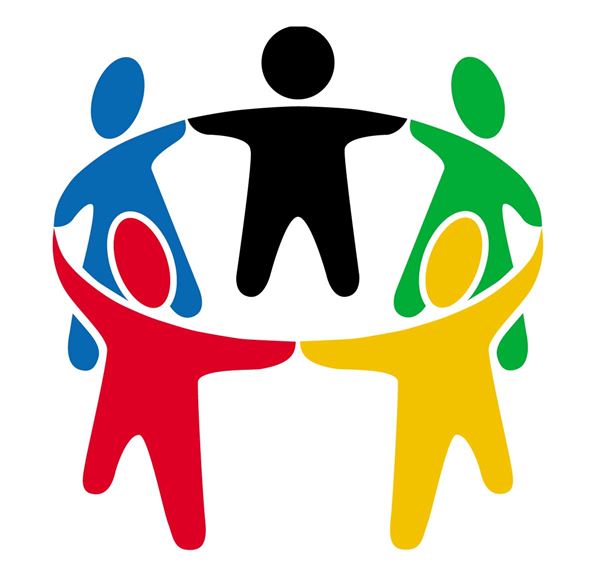 Course DescriptionThis laboratory-based course is designed to involve students in realistic and meaningful community-based activities through direct service experiences. Students are provided opportunities to interact and provide services to individuals, families, and the community through community or volunteer services. Emphasis is placed on developing and enhancing organizational and leadership skills and characteristics.Family & Community Service Wellness Course OutlineLeadership and Interpersonal CommunicationMeaningful and Relevant ServiceAcademic ApplicationsCareers in Family ServicePersonal Employability Skills/Career ResourcesClassroom Rules Follow all school rulesFollow all instructions quickly and completelyBe respectfulGrading Major Grades – 60% of average – (Includes tests,  special projects/presentations)Daily Grades – 40% of average –(includes classwork, homework, quizzes) Late work and absentee work accepted according to district policy.Family, Career and Community Leaders of America (FCCLA)FCCLA is a nonprofit national career and technical student organization for young men and women in family and consumer sciences education in public and private school, grade 7 - 12.Family, Career and Community Leaders of America is a dynamic and effective national student organization that helps young men and women become leaders and address important personal, family, work and societal issues through family and consumer sciences education. Chapter projects focus on a variety of youth concerns, including teen pregnancy, parenting, family relationships, substance abuse, peer pressure, environment, nutrition and fitness, teen violence and career exploration.Involvement in FCCLA offers members the opportunity to expand their leadership potential and develop skills for life: planning, goal setting, problem solving, decision making and interpersonal communication -- necessary in the home and workplace.TUTORING AVAILABLE                                                                                             Tuesday and Thursday from 4:00 p.m. – 4:30 p.m.Statement for Academic Dishonesty:Academic integrity is fundamental to the activities and principles of our school. No student shall cheat or copy the work of another.  Plagiarism, the use of another person’s original ideas or writings as one’s own without giving credit to the true author, will be considered cheating, and the student will be subject to academic discipline that may include loss of credit for the work in question.